Anlass- oder Projektname:		Trägerschaft:									Partnerorganisation(en):								Kontaktperson:									Kontaktadresse:		Adresse:										Telefon:										E-Mail:							Bank-/Postverbindung:	IBAN:  _CH									Name Bank /Postfiliale:								Kontoinhaber/in:									Adresse:							Ziel / Inhalt des Vorhabens:							Zielpublikum:	__________________________________________________		städtischTermin(e) / Durchführung:											einmalig			wiederkehrendBudgetAusgabenMaterialkosten:									Entschädigungen:									Andere Ausgaben:									EinnahmenBeiträge / Eintritte / Eigenleistungen:							Sponsoren, Stiftungen, andere Fonds:							Wer wurde angefragt?								Andere Einnahmen:								Antrag Integrationsförderung: CHF _____________________________________________	Datum / Unterschrift Antragssteller/in: _________________________________________	Das Gesuch bitte per Post oder elektronisch senden an: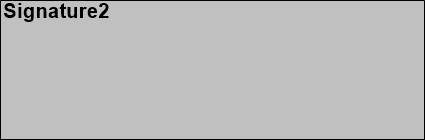 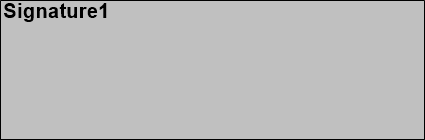 Stadt Luzern IntegrationsförderungSarah HamerichHirschengraben 176002 Luzernsarah.hamerich@stadtluzern.ch Telefon: 041 208 87 12, 31. Oktober 2023Projektgesuch IntegrationsförderungFormular Anlass- oder Projekteingabe